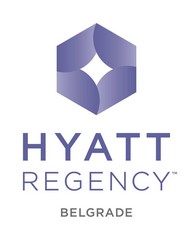 Reservation FormHyatt Regency Belgrade looks forward to having you as a guest during the“LCWS14”           Conference dates 5th – 11th of October, 2014 (special rates valid 3rd -15th   of October, 2014) This reservation form should be used to secure a room. Should you require a room outside the dates, hotel's Reservations Department will advise you of availability and rates and all reservations will be accepted subject to availability at the best rate available at that time. Listed below are the current best prices for "LCWS14" participant's accommodation. Number of rooms under below proposed special rate is limited. We kindly request you make the reservation by no later than the 15th of September 2014. All reservations after subject to availability.Room requirements (please tick)			                                    Number of rooms requiredParticular Requirements:   Rates are per night and include breakfast and internet. Rates do not include VAT (10%) and tourist tax (EUR 1.5 p.p.).
Reservations should be made using this form or by entering rate code G-IV98 on the web page belgrade.regency.hyatt.com in the field special rates/corporate or group code. No reservations will be confirmed nor guaranteed unless credit card details are supplied. PCI (Payment Card Industry) standards are in place, please when sending reservation form provide reservation guarantee (credit card details) by contacting Reservation department by phone or by Authorization Form provided.In the event that confirmed reservation fail to check-in (No show), penalty of full length stay will be charged on provided reservation guarantee.Cancellation of the reservation can be done by September 15th, 2014 without penalty. If cancellation is done after September 15th, 2014 penalties are charged full length of confirmed/guaranteed stay.Please send this form to the attention of:						For Hotel Use:Please note that any changes made to your reservation have to be notified in writing to the hotel at the following address
reserve.hrbelgrade@hyatt.com
CREDIT CARD AUTHORIZATION FORMI hereby authorize the following charges to be applied to the following credit card.Check all that apply:I hereby authorize the following amount be applied to thecredit card (applicable sales tax and service charges may apply):Comments:
The credit card listed below may be billed for the estimated charges Ten (10) days prior to event/reservation date.Please fax this completed form to:Hotel Fax #: +381 11 311 47 58
For a list of all hotels and their contact information, please visit: http://www.hyatt.com/hyatt/site-map.jspAll information is kept confidential and used only for the purposes as noted above.Standard Room – Single Use 120€ EURStandard Room – Double Use 135€ EURClub Room – Single Use 180€Club Room – Double Use 195€Regency Suite – Single Use 300€Club Room – Double Use 315€Name:Position/Title:Position/Title:Position/Title:Position/Title:Company:Address:City:Post Code:Post Code:Country:Country:Country:Country:Country:Phone:Fax:Fax:Fax:e-mail:Hyatt Regency Belgrade	Reservation DepartmentMilentija Popovica 5, 11070 Belgrade, Serbia	 Telephone: (381) (11) 301-1234Fax: (381) (11) 311-4758E-mail: reserve.hrbelgrade@hyatt.comConfirmation number: _____________________ROOM BLOCK: G- IV98Comments:______________________________________________________________________Hotel:  Serbia – Hyatt Regency Belgrade*Hyatt Place and Hyatt Summerfield Suites do not accept this formHotel:  Serbia – Hyatt Regency Belgrade*Hyatt Place and Hyatt Summerfield Suites do not accept this formIndividual/Reservation/Group or Event Name:Reservation Confirmation Number:Arrival or Event Date(s):Credit Card Billing Address:City / State / Zip / Country:Contact Phone Number: Room & Tax  Only Specific Incidentals  Gift Certificates  Food & Beverage  All Banquet Charges  Guest Amenity  All Incidentals  Resort Services Fee  Parking  Other  - see comments Credit Card Number:Name on Card:Expiration Date:Phone Number:Signature on Card Holder:Current Date: